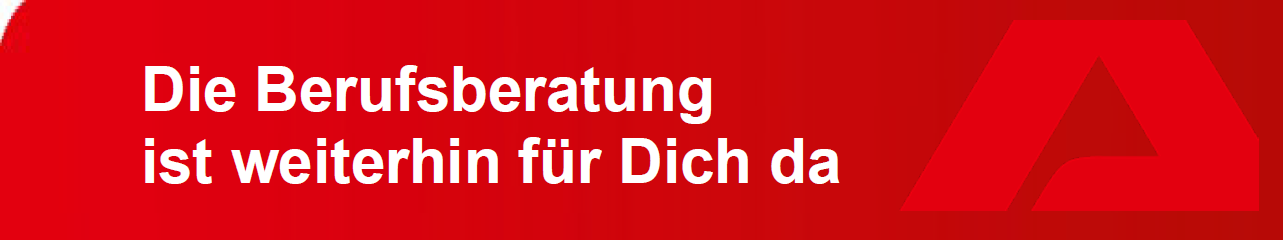 Steckbrief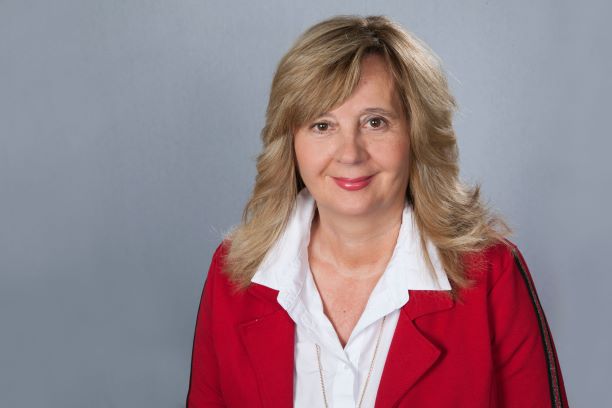 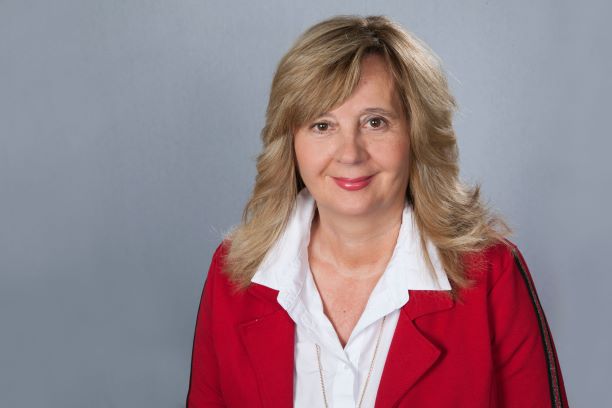 Name:    Annemie RiebelBeruf:      BerufsberaterinArbeitgeber: Agentur für Arbeit Limburg                       Ste.-Foy-Str.23, 65549 LimburgAufgaben: -    Unterstützung bei der BerufswahlInformationen zum PraktikumHilfestellung bei Fragen zu weiterführenden Schulen / SchulabschlüssenAlternativen zu Ausbildung / Schulbesuch 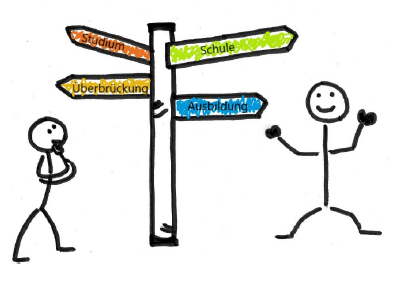 Auf der Seite www.planet-beruf.de findest Du NEU 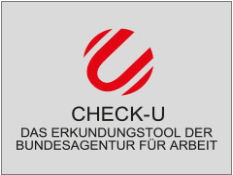 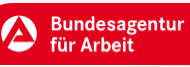 